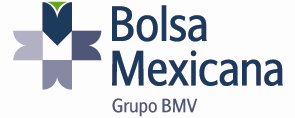 FORMULARIO DE PODER[NOMBRE DEL(LOS) APODERADO(S)]Nos referimos a las Asambleas General Ordinaria y General Extraordinaria de Accionistas de la Bolsa Mexicana de Valores, S.A.B. de C.V., (“BMV” o la “Sociedad”) a celebrarse el día viernes 8 de junio de 2018 a las 9:00 horas y 9:30 horas, respectivamente en la Sala de Juntas principal del Piso 10 del edificio ubicado en Paseo de la Reforma No. 255, Colonia Cuauhtémoc, de esta Ciudad, para tratar los asuntos contenidos en el siguiente: ORDEN DEL DÍA DE LA ASAMBLEA GENERAL ORDINARIAI.	Designación de los miembros del Consejo de Administración y Comisarios, propietarios y suplentes. Resoluciones al respecto.II.	Designación de delegados que formalicen y den cumplimiento a las resoluciones adoptadas por la Asamblea General Ordinaria Anual de Accionistas.ORDEN DEL DÍA DE LA ASAMBLEA GENERAL EXTRAORDINARIAI.	Proposición y, en su caso, aprobación de la reforma a diversos Artículos de los Estatutos Sociales de la Sociedad. Resoluciones al respecto.II.	Designación de delegados que formalicen y den cumplimiento a las resoluciones adoptadas por la Asamblea General Extraordinaria de Accionistas.En relación con lo anterior, por este conducto le(s) conferimos un poder especial, pero tan amplio, cumplido y bastante como en derecho proceda, para que en nuestro nombre y representación concurra(n) a las referidas Asambleas, representando [INCLUIR NÚMERO DE ACCIONES] acciones de la Serie “A”, Clase “I”, representativas del capital social de la Sociedad de las que somos propietarios, y ejerza(n) en ellas el derecho de voto inherente a dichas acciones, conforme a lo siguiente:Finalmente, hacemos constar que el texto de este poder se ajusta y apega estrictamente al “Formulario de Poder” que nos fue proporcionado por la BMV, en términos, para efectos y en el plazo a que se refiere el artículo 49, fracción III, de la Ley del Mercado de Valores.México, Ciudad de México, a ____ de mayo de 2018.Puntos del Orden del Día Instrucciones del poderdante para
el ejercicio del poderInstrucciones del poderdante para
el ejercicio del poderInstrucciones del poderdante para
el ejercicio del poderAsamblea OrdinariaA favorEn ContraAbstenciónI.	Primer Punto del Orden del DíaII.	Segundo Punto del Orden del DíaAsamblea ExtraordinariaA favorEn ContraAbstenciónI.	Primer Punto del Orden del DíaII.	Segundo Punto del Orden del Día[NOMBRE DE LA INSTITUCIÓN]_________________________________Por:Cargo:[NOMBRE DE LA INSTITUCIÓN]_________________________________Por:Cargo:_________________________________Testigo:_________________________________Testigo: